Appropriate Accreditation: Post 16 Curriculum OfferThe Post 16 curriculum at Percy Hedley School is designed to meet the individual needs of all the learners and is reviewed regularly to match pupils’ needs, strengths, interests, and future choices. The curriculum seeks to achieve coherent progression from Key Stage 4 and centres on pupil views and personal choices, which are reflected in the curriculum and personalised timetables.  Our aim is to provide all our learners with a range of qualifications and skills that meet their different needs, reflect their interests, and prepare them for adult life and lifelong learning through our unique transdisciplinary approach, allowing for realisation of individual potential.  All curriculum areas follow the National Curriculum at the appropriate stage for the pupil, alongside the most appropriate awards or accreditations for each subject area.Within Post 16 we accredit all student achievement under nationally recognised schemes whenever and wherever is appropriate, and our program of study is monitored and reviewed regularly to ensure that is presenting all students with a degree of challenge and is stretching them and allowing for them to sufficiently achieve and move on to the next stage of their lives.  A range of individualised opportunities are provided to develop skills in these areas needed in adult life. The four areas in Preparation for Adulthood, education and employment, independent living, community inclusion and good health and emotional wellbeing are a particular focus throughout the curriculum and within the life skills curriculum accessed by all students.The decision was made, in consultation with our teachers and pupils, that we would not formally accredit PHSE/ RSE lessons.  This gives us the opportunity to make our curriculum dynamic and linked to the needs of our pupils.  It allows for us to move units to fit current trends and issues and ensure that education is used both reactively and proactively to support our pupils within all areas of the social and personal lives.  Where appropriate and where projects are happening within each class, teachers can write their own unit awards through the AQA to suit achievements and progress.  We have found that this approach has suited the needs of our pupils and has been very positive through pupil voice exercises.  We the wide range of options and core qualifications available to pupils we feel that this area of the curriculum will not affect the academic transitions to further education for our pupils.Students can achieve through formal summative examination-based courses or can be working formally using a modular approach to support working memory and recall, to support their individual needs, and the learning and development that needs to take place. All decisions about the qualifications that are sat are completed with both pupil and parent voice at the heart of them, and working with the further education providers to ensure that we can fulfil all conditional offers, where appropriate. The school key drivers underpin the curriculum, and consolidation, repetition and generalisation of skills is at the heart of the transdisciplinary teaching and therapy which is an integral part of the curriculum.  A range of work experience opportunities are available for students, with appropriate vocational experiences sitting alongside the curriculum, pupils are exposed to a range of employers and experiences as well as being involved in college visits, employability work and enterprise experiences to supplement their understanding of the transition choices they will make at the end of their time with us.  Please see the careers page for more information. Pupils have the opportunity to access a range of options such as Sports leaders, John Muir Award, The OPT Award, the arts, technology, humanities, STEAM and media studies.  These enhance and personalise student experiences through pupil voice, and choice and ensure a broad and balanced curriculum at all academic levels and phases of learning.  We also work closely with the National Citizenship service to support our students to gain this qualification where it is appropriate.  Options are accredited through the AQA unit awards schemes or through more formal qualifications where this is appropriate.  Teachers also have qualifications to write and create new units of work based on pupils’ interests or future choices to personalise the curriculum further, a gaming unit in media students, for example, has been created by students around their interests and future choices for games design at college.  The curriculum is also supplemented with sports opportunities, community opportunities, life skills projects as well as residential opportunities.As a school we are committed to the development of appropriate learning programmes focusing on suitable pathways to adult life, designed to increase the participation, achievement, and progression of all learners.  Pupil voice is at the heart of the curriculum and staff work with pupils to ensure that the curriculum is appropriate and offers high expectations to all, to ensure that their next steps in life can be as successful as possible for each individual learner.  Pupils continue to work with their transdisciplinary team of professionals to ensure that when the time comes, they are equipped to move to the next stage of the journey.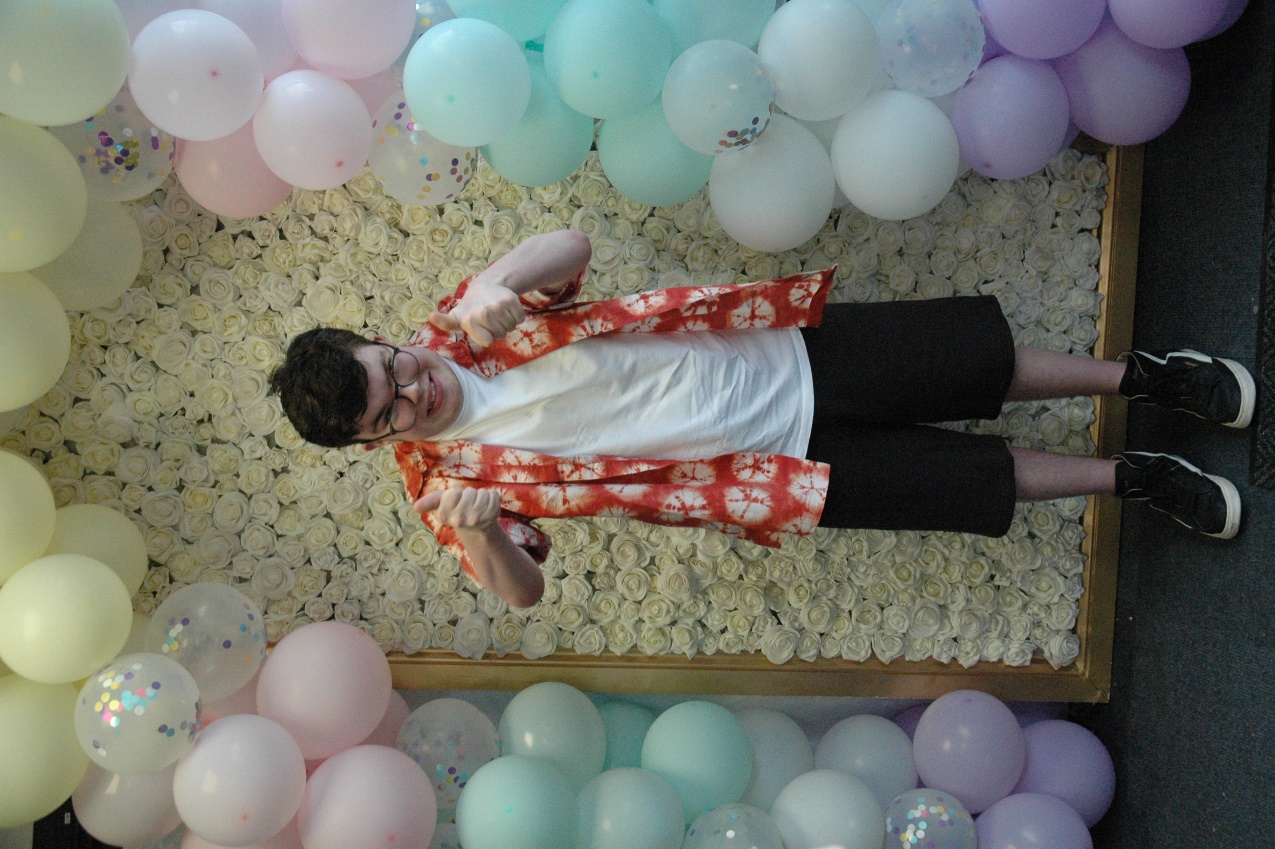 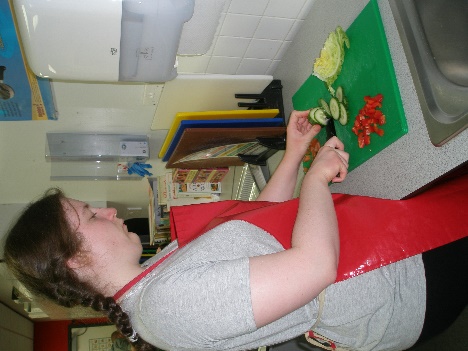 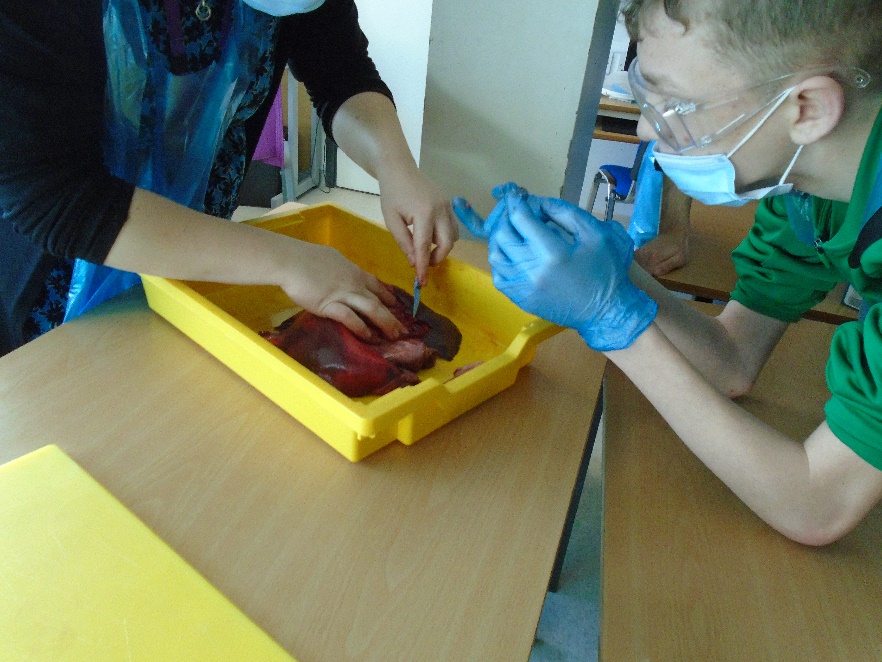 MathsEnglishScienceComputingPHSE/ RSETechnology/ EnterpriseEmployabilityOptions: AQA Unit Awards(Pupils have three options slots per week)Willow/CedarCCEA Life skills/ AQA unit awardsCCEA Life skills/ AQA Unit awardsCCEA Life skills/ AQA Unit awardsCCEA Life skills/ AQA Unit awardsPSHE Association: PSHE curriculum and RSEAppropriate AQA unit awardsAQA Unit awards: EnterpriseAQA life skills unit awardsAQA Life skills unit awardsAQA Unit awards work experienceThe OPT AwardArt - explore award/ develop awardFood TechnologyDesign TechnologyPhotographyOutdoor LearningPerforming ArtsMusicMedia StudiesSTEAMHumanities - WJEC AwardsCedar/ Haze/ PineOCR Functional Skills Maths: Entry Level 2 and 3OCR Functional Skills English: Entry Level 2 and 3Option:AQA Unit awards STEM City and Guilds AAC AwardsICT Functional Skills:Entry Level 2 and 3IDEA Award BronzePSHE Association: PSHE curriculum and RSEAppropriate AQA unit awardsAQA Unit awards EnterpriseAQA life skills awardsNatWest Money SenseBarclays Life skillsAQA awards work experienceJohn Muir AwardArt - explore/ develop/ Bronze awardFood TechnologyDesign TechnologyPhotographyPerforming artsMusicMedia StudiesSTEAMHumanities - WJEC AwardsMapleOCR Functional Skills Maths: Level 1OCR Functional Skills English: Level 1Options: AQA Unit Level 1 awards STEAM BTEC Applied Science Level 1City and Guilds AAC AwardsDigital Functional Skills Level 1ECDL  Level  1IDEA Award SilverPSHE Association: PSHE curriculum and RSEAppropriate AQA unit awardsAQA Unit Awards EnterpriseAQA life skills awardsBTEC Level 1 TechnologiesNatWest Money senseBarclays Life SkillsAQA awards work experienceSports Leaders Level 1John Muir AwardArt - Bronze awardFood TechnologyDesign TechnologyPhotographyPerforming artsMusicMedia StudiesSTEAMHumanities - WJEC Award/ Geography GCSEOutsourced courses for college placements e.g. psychologyOakOCR Functional Skills Level 2GCSE MathsGCSE StatisticsCitizen Maths Level 2OCR Functional Skills Level 2GCSE EnglishGCSE English LiteratureBTEC Applied scienceLevel 2GCSE individual sciencesCity and Guilds AAC AwardsDigital Functional Skills Level 2ECDL Level  2IBM CertificatesIDEA Award GoldGCSE Computer SciencePSHE Association: PSHE curriculum and RSEAppropriate AQA unit awardsAQA unit awards EnterpriseAQA Life Skills awardsBTEC Level 2 TechnologiesNatWest Money SenseBarclays Life SkillsAQA awards work experienceSports leaders Level 1 and 2John Muir AwardArt - Bronze or Silver awardFood TechPhotographyPerforming ArtsMusicMedia StudiesSTEAMHumanities - WJEC Awards/ GCSE GeographyOutsourced courses for college placements e.g. psychology